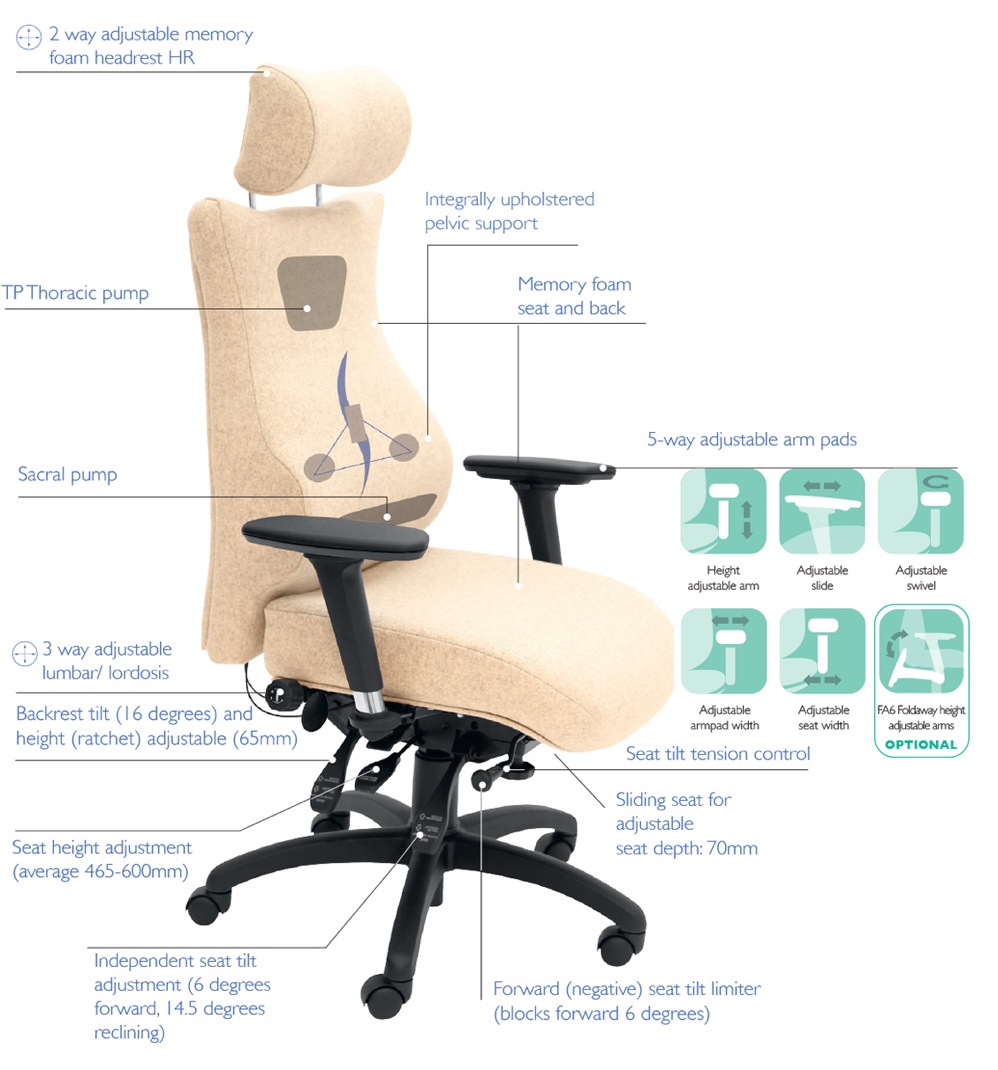 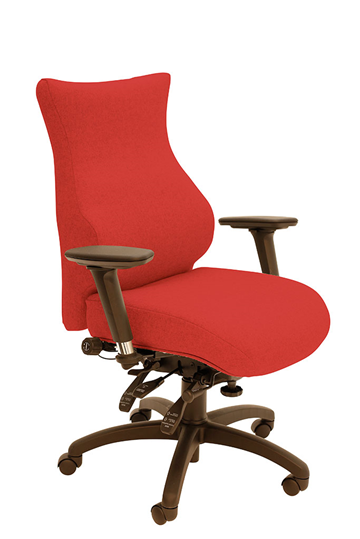 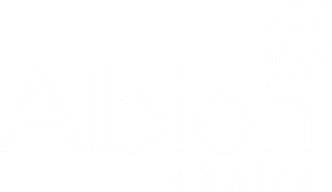 Each of the chairs shown uses the same ingredients as the SD2/3 but does so with an all-in-one integral style of upholstery to ensure each part of the spine receives optimal support: pelvic (sacral) support through the preset pelvic module and sacral pump, lumbar through the height and depth adjustable lumbar cradle and lumbar air bag (3-way) assembly area and the shoulder height (thoracic) pump helps support the upper part of your back. 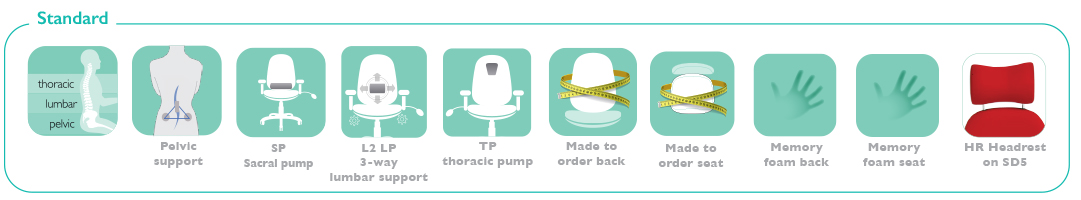 The triangulation of support provided by the integrally upholstered, preset pelvic cushion and the 3-way adjustable lumbar The sacral pumpThe Thoracic pumpThe use of memory foam in seat, back and headrest6-way adjustable forward tilting mechanism: adjustable for seat tilt, depth, height, tension (weight) control, backrest height (ratchet) and tilt6 seats to complement 2 back configurations including height and tilt adjustable headrest for custom built comfort 5-way adjustable PU arms; adjustable for: height, depth (forward and back), width and (lock-ing) swivel